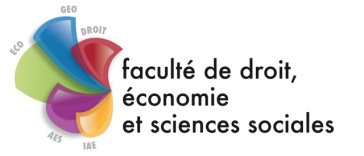 Master 1ère annéeMention Juriste international et européen	Parcours DROIT et LANGUES	Semestre 7Semestre 8MatièreMatièrecoefficientType d’examen /sessionCdts eu.UE 7-1 Droit de l’Union Européenne (coef. 1)UE 7-1 Droit de l’Union Européenne (coef. 1)UE 7-1 Droit de l’Union Européenne (coef. 1)UE 7-1 Droit de l’Union Européenne (coef. 1)UE 7-1 Droit de l’Union Européenne (coef. 1)Droit européen de la concurrenceDroit européen de la concurrence1.5S1 = oralS2 = oral3Contentieux de l’Union EuropéenneContentieux de l’Union Européenne1.5S1 = écritS2 = écrit ou oral3UE 7-2 Droit International (Coef. 1)UE 7-2 Droit International (Coef. 1)UE 7-2 Droit International (Coef. 1)UE 7-2 Droit International (Coef. 1)UE 7-2 Droit International (Coef. 1)Droit international privéDroit international privé1S1 = oralS2 = oral3Droit international économiqueDroit international économique1S1 = oralS2 = oral3UE 7-3 Techniques juridiques (coef. 1)UE 7-3 Techniques juridiques (coef. 1)UE 7-3 Techniques juridiques (coef. 1)UE 7-3 Techniques juridiques (coef. 1)UE 7-3 Techniques juridiques (coef. 1)Techniques contractuelles :-Contrats internes-Contrats internationauxTechniques contractuelles :-Contrats internes-Contrats internationaux1S1 = écrit ou oral S2 = écrit ou oral3Insertion professionnelleInsertion professionnelleNS…..…..UE 7-4 Traduction et terminologie (coef. 2)UE 7-4 Traduction et terminologie (coef. 2)UE 7-4 Traduction et terminologie (coef. 2)UE 7-4 Traduction et terminologie (coef. 2)UE 7-4 Traduction et terminologie (coef. 2)Traduction juridique vers le françaisTraduction juridique vers le français1S1 = contrôle continuS2 = oral2Terminologie juridique comparéeTerminologie juridique comparée1S1 = écritS2 = écrit3Traduction juridique vers l’anglaisTraduction juridique vers l’anglais1.5S1 = contrôle continu S2 = oral4Droit étrangerDroit étranger1.5S1 = oralS2 = oral4Et une matière au choix :Et une matière au choix :Et une matière au choix :Et une matière au choix :Et une matière au choix :ChoixLecture et interprétation de textes juridiques en langue étrangère (anglais).Lecture et interprétation de textes juridiques en langue étrangère (anglais).1S1 = contrôle continuS2 = écrit2OuOuOuOuOuOuLangue vivante 2 au choix :Espagnol1S1 = contrôle continuS2 = oral2Langue vivante 2 au choix :Allemand1S1 = contrôle continuS2 = oral2Semestre en échange Socrates/Erasmus, dans une université étrangère : ……………………………….630OuOuOuOuOuStage630Rapport de stage110Mémoire3.515Soutenance orale1.55